         ÉPOCA 2016/2017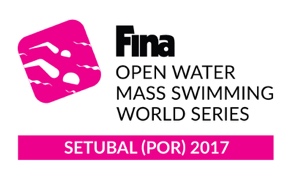 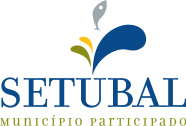 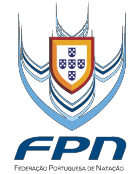 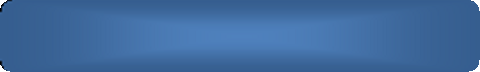 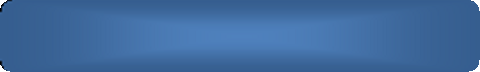 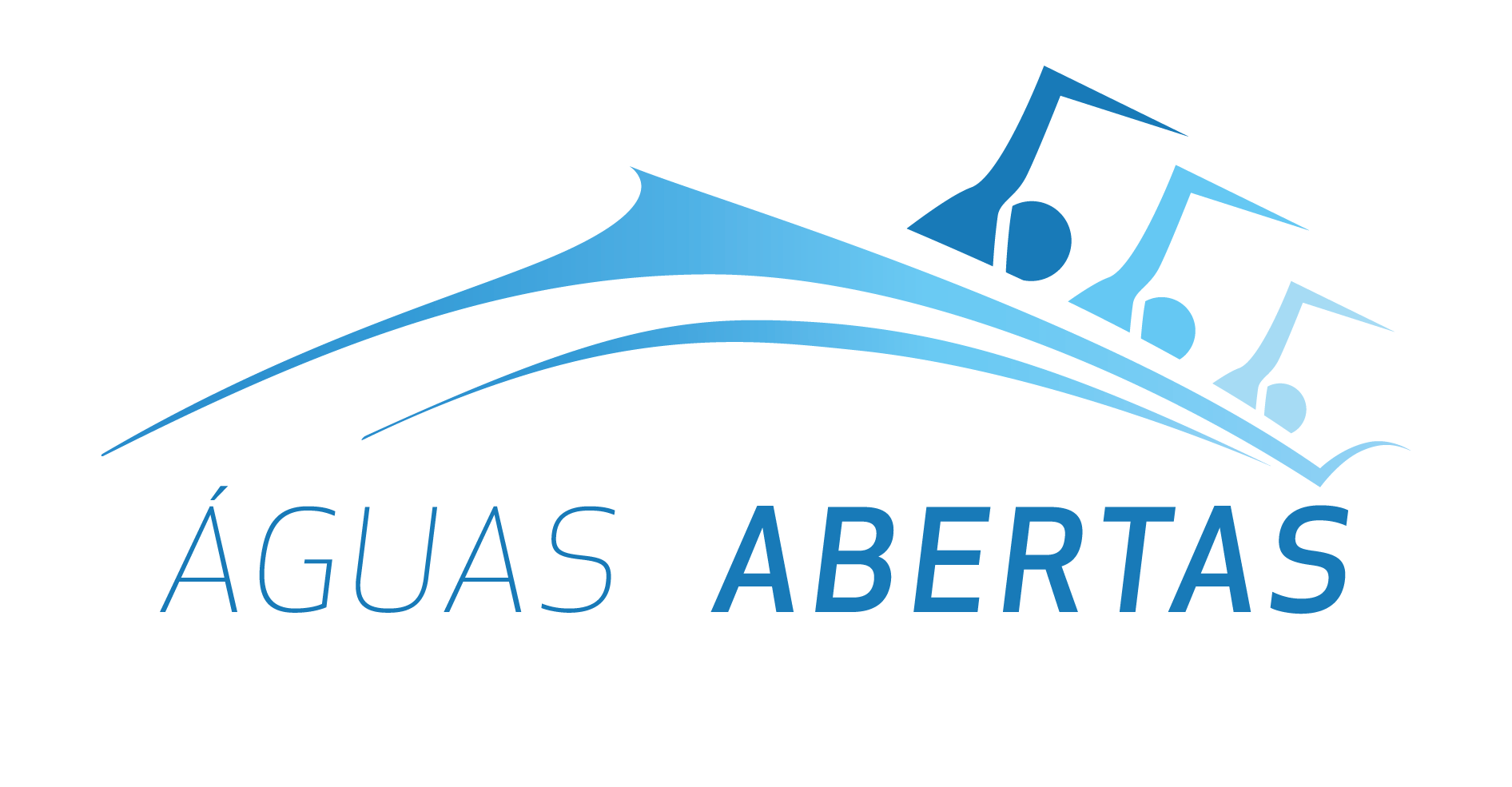 Termo de ResponsabilidadeReconheço que participar em eventos desportivos desta natureza pode ser potencialmente perigoso e estou ciente de que poderão ocorrer acidentes. Declaro ser possuidor de condição física necessária à participação e conclusão da prova em que me inscrevi, nela participando de livre vontade e com total conhecimento do seu regulamento e obrigações daí decorrentes, responsabilizando -me pela minha participação e não imputando responsabilidades a pessoas, empresas ou entidades, envolvidas direta ou indiretamente na organização ou promoção do evento, por quaisquer danos pessoais ou materiais que venha a sofrer no decorrer da minha participação.Dou também a minha autorização para que a Federação Portuguesa de Natação e outras entidades associadas á organização dos campeonatos utilizem o meu nome e a minha imagem em fotos, vídeos ou outros meios de transmissão de imagens.Nos casos de campeonatos realizados em dias consecutivos e num mesmo local, o Termo de Responsabilidade tem validade para ambos os campeonatos, desde que estes se encontrem mencionados no mesmo.CAMPEONATO (S)CAMPEONATO (S)NOME e ASSINATURA DO PRÓPRIO                        (se maior de idade)DATANome:/        /Ass:/        /NOME e ASSINATURA DO ENC. DE EDUCAÇÃO(se menor de idade)DATANome:/        /Ass:/        /